Publicado en Madrid el 15/11/2018 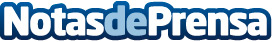 Black Friday y compras compulsivas: las consultas más frecuentes al psicólogo, según mediQuoLa psicóloga Eva Ugarte, especialista de mediQuo, detalla las motivaciones psicológicas de las compras compulsivas y cuáles son las cuestiones que más inquietan a los usuarios sobre el consumismoDatos de contacto:AutorNota de prensa publicada en: https://www.notasdeprensa.es/black-friday-y-compras-compulsivas-las Categorias: Nacional Medicina Sociedad E-Commerce Consumo Dispositivos móviles http://www.notasdeprensa.es